NENNUNGSFORMULARAnmeldung für:   Landesstutenschau in Webenheim, am Montag dem 11. Juli 2022Name des Pferdes:__________________________	Lebens- Nr.:__________________________________	Geburtsdatum:_____________________________	Rasse:_______________________________________	Farbe / Abzeichen:__________________________________________________________________________	Stock / Bandmaß:				               FN-Eintragung:					Fohlen bei Fuß, geb.:			Geschl.:			Vater:				gedeckt am:				von Hengst:			Zuchtgebiet:		Zahl der Fohlen insgesamt:________	ABSTAMMUNG: bitte eintragen oder Kopie der Abstammungspapiere mitschickenZüchter:				Str.:				Ort:				Besitzer:				Str.:				Ort:			Bisherige Erfolge:										Weitere Mitteilungen:											verkäuflich ?Nennungsschluss: 27 Juni 2022: Nennung zurücksenden an :Pferdezuchtverein Saar, Steinhübel 17,Tel.: 0172/2179752, E-Mail: zuchtstallkrueck@aol.com												Unterschrift des Nenners/ Ausstellers! !  VORSTELLUNG DER PFERDE / FOHLEN AUF EIGENES RISIKO ! !!  Für Personen- und Sachschäden haftet der Aussteller !Pferdezuchtverein Saar e.V.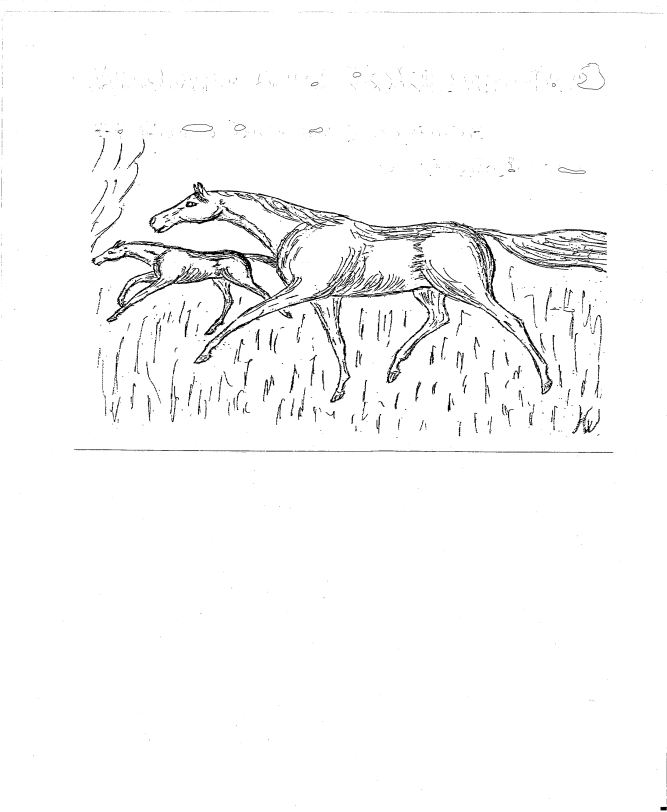 